Form – 1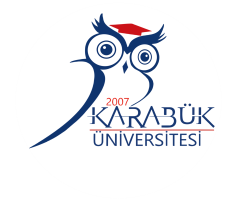 İŞYERİ ONAYIİşveren veya Staj YetkilisininBu kısım öğrenci tarafından doldurulacaktır.ADALET MESLEK YÜKSEKOKULU STAJ KOMİSYONU BAŞKANLIĞINA	Belge üzerindeki bilgilerin doğru olduğunu bildirir, stajımı yukarıda adı geçen işyeri/kurumda yapmama müsaadelerinizi arz ederim.Öğrencinin Adres ve İletişim BilgileriNot : (İş bu Staj başvuru formunu onaylı olarak yüksekokulumuza ulaştıran öğrencilerin staj yeri kabulüne ilişkin nihai listeleri elektronik imzalı olarak yüksekokulumuz internet sitesinde (https://admyo.karabuk.edu.tr) ilan edilecektir.)**Bu form doldurulup onaylatıldıktan sonra kimlik fotokopisi ile yüksekokul öğrenci işleri birimine teslim edilecektir. Adres : Balıklarkayası mevkii, Karabük Üniversitesi, Demir Çelik Kampüsü, Adalet Meslek Yüksekokulu, İlahiyat Binası Kat:3 Oda no: 311,  Merkez KARABÜK, Tel : (0 370) 418 67 76 Faks:  (0 370) 418 93 29İşyerininAdıİşyerininAdresiİşyerininÜretim/Hizmet AlanıİşyerininTelefon NoFaks NoİşyerininÇalışan Personel SayısıWeb AdresiStajBaşlama TarihiSüresi30 iş günüStajBitiş TarihiAdı SoyadıGörev ve ÜnvanıİmzaKaşe/MühürE-mailİmzaKaşe/MühürTarihİmzaKaşe/MühürÖğrenci Adı Soyadı	:İmza                    :Tarih		: ….. / ….. / 20…..Adı Soyadı:T.C. Kimlik No:Bölümü: HukukÖğrenci No:Programı: AdaletSınıf:Adres:Posta Kodu:Adres:İl:Adres:İlçe:Ev Telefonu:Cep Telefonu: